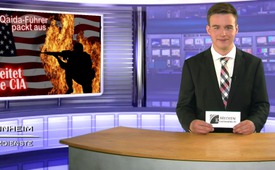 Ex-Top-Al-Qaida-Führer packt aus – ISIS arbeitet für die CIA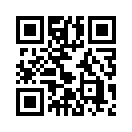 Der Ex-Al-Qaida-Kommandant Scheich Nabil Na’eem berichtete gegenüber dem arabischen TV-Sender „Arab TV“, dass alle al-Qaida-Einheiten inklusive der ISIS für die CIA arbeiten. Diese Gruppen sind demnach die erste Stoßtruppe der USA in der Region. Sie sollen der US-Regierung den Weg ebnen und so teure Bodentruppen sparen. Demnach geht es um die Zersplitterung der gesamten Region, um die Herstellung von dauerhaftem Bürgerkrieg und Chaos, sowie um permanenten Terror – wie etwa in Somalia, Libyen, Irak und Syrien.Heute begrüße ich Sie, liebe Zuschauer, herzlich aus dem Studio Mannheim zu einer weiteren Berichtserstattung von Kla-TV aus dem Blickwinkel der Gegenstimme.

Saddam Hussein war langjähriger Verbündeter der USA im Kampf gegen den Iran. Nachdem er seine Mission erfüllt hatte, drehte plötzlich der Wind.
Medial inszeniert wurde er als Massenmörder hingestellt. Er sei eine Bedrohung für die eigene Bevölkerung und auch für die ganze zivilisierte Welt. Ruhmreich rettete uns die USA vor dem Untergang – und hinterließ ein Riesenchaos.
Osama bin Laden, Anführer von al-Qaida, wurde viele Jahre durch die USA unterstützt, denn er kämpfte von Afghanistan aus gegen Russland. Als man ihn nicht mehr brauchte, machte man ihn am 11.9.2001 zum Schreckgespenst für die ganze Welt. Schlüssel dafür war das selbstinszenierte Attentat auf die Zwillingstürme. Dank der Tötung von bin Laden und der Zerbombung Afghanistans durch US-Truppen sind wir nun diesbezüglich in Sicherheit. IS-Kämpfer waren bisher willkommene Partner im Kampf gegen die Regierung Assads in Syrien. Als dieser Krieg ins Stocken geriet, konnte der IS anderweitig „eingesetzt“ werden, wie beim Massenmord an den Jesiden, eine kurdisch religiöse Minderheit, im Nordirak. Unüberhörbar hallte der Hilferuf der Angehörigen durch Europa und bietet nun die perfekte Rechtfertigung für das erneute Eingreifen der USA im Nahen Osten. Wann merken wir, dass diese moderne Art der Kriegsführung von der selbsternannten Weltpolizei überall auf der Welt praktiziert wird – so zum Beispiel auch in
der Ukraine?

In diesem Zusammenhang möchten wir Ihnen, liebe Zuschauer,  nun noch über einen Beitrag im arabischen TV-Sender „Arab-TV“ berichten:
Der Ex-Al-Qaida-Kommandant Scheich Nabil Na’eem berichtete gegenüber dem arabischen TV-Sender „Arab TV“, dass alle al-Qaida-Einheiten inklusive der ISIS für die CIA arbeiten. Diese Gruppen sind demnach die erste Stoßtruppe der USA in der Region. Sie sollen der US-Regierung den Weg ebnen und so teure Bodentruppen sparen. Demnach geht es um die Zersplitterung der gesamten Region, um die Herstellung von dauerhaftem Bürgerkrieg und Chaos, sowie um permanenten Terror – wie etwa in Somalia, Libyen, Irak und Syrien. So sind diese Staaten leichter zu beeinflussen und zu kontrollieren – den Rest übernehmen dann Geheimdienste wie die CIA. Angesichts dieser Aussagen sollten wir beobachten, was hinter dem in den Medien groß angekündigtem Vorgehen der USA gegen ISIS wirklich steckt. Wer immer wieder lügt, dem
glaubt man besser nicht!

Deshalb behalten sie mit uns diese Zusammenhänge im Auge und stoppen auch Sie diese Kriegstreiberei, indem Sie aktiv mithelfen unsere unzensierten Nachrichten zu verbreiten.
Und nun noch ein arabisches Sprichwort zum Nachdenken :
Der Wolf verändert sein Fell, nicht seine Natur.

Auf Wiedersehen.von dg.Quellen:http://www.youtube.com/watch?v=zY0epAWtQ-k
http://internetz-zeitung.eu/index.php/2153-snowdon-der-chef-von-isis-bagdadi-wurde-vom-mossad-ausgebildetDas könnte Sie auch interessieren:#CIA - – Central Intelligence Agency - www.kla.tv/CIAKla.TV – Die anderen Nachrichten ... frei – unabhängig – unzensiert ...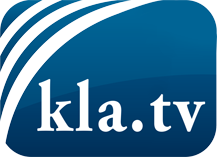 was die Medien nicht verschweigen sollten ...wenig Gehörtes vom Volk, für das Volk ...tägliche News ab 19:45 Uhr auf www.kla.tvDranbleiben lohnt sich!Kostenloses Abonnement mit wöchentlichen News per E-Mail erhalten Sie unter: www.kla.tv/aboSicherheitshinweis:Gegenstimmen werden leider immer weiter zensiert und unterdrückt. Solange wir nicht gemäß den Interessen und Ideologien der Systempresse berichten, müssen wir jederzeit damit rechnen, dass Vorwände gesucht werden, um Kla.TV zu sperren oder zu schaden.Vernetzen Sie sich darum heute noch internetunabhängig!
Klicken Sie hier: www.kla.tv/vernetzungLizenz:    Creative Commons-Lizenz mit Namensnennung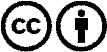 Verbreitung und Wiederaufbereitung ist mit Namensnennung erwünscht! Das Material darf jedoch nicht aus dem Kontext gerissen präsentiert werden. Mit öffentlichen Geldern (GEZ, Serafe, GIS, ...) finanzierte Institutionen ist die Verwendung ohne Rückfrage untersagt. Verstöße können strafrechtlich verfolgt werden.